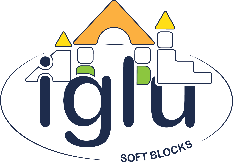 ATTEIKUMA TIESĪBU VEIDLAPA(aizpildiet šo veidlapu tikai tad, ja vēlaties atteikties no līguma)Pārdevējs:SIA PEPI RERReģ.nr. 44103026983Adrese: Parka iela 25, LV-4701, Valka, Valkas novadsE-pasts: iglu@pepirer.lv Patērētājs:Vārds, uzvārds: ______________________________________________________Adrese: ____________________________________________________________Tālruņa numurs: _____________________________________________________E-pasta adrese: ______________________________________________________Banka: _____________________________________________________________SWIFT kods: ________________________________________________________Bankas konta nr.: _____________________________________________________Prece:Preces nosaukums: ____________________________________________________Preces pirkuma datums: ________________________________________________Preces saņemšanas datums: _____________________________________________Pirkumu apliecinošs dokuments: _________________________________________Atteikuma iemesls (nav obligāti): ____________________________________________________________________________________________________________Ar šo es kā Patērētājs informēju, ka vēlos izmantot patērētāja atteikuma tiesības saskaņā ar Patērētāju tiesību aizsardzības likuma 10. un 12.pantu un atteikties no iepriekš norādītā preču pirkuma līguma.Apliecinu, ka esmu iepazinies ar atteikuma tiesības regulējošiem noteikumiem.Datums: _____________________________________Patērētāja paraksts: _____________________________INFORMĀCIJA PAR ATTEIKUMA TIESĪBU IZMANTOŠANUSaskaņā ar Atteikuma tiesībām, Patērētājs 14 dienu laikā no pirkuma brīža var atgriezt preci, nepaskaidrojot atgriešanas iemeslus. Izmantojot Atteikuma tiesības, lūdzam ņemt vērā sekojošus nosacījumus: pārbaudiet, bet nelietojiet preci; saglabājiet un nesabojājiet preces oriģinālo iepakojumu un komplektāciju.Atteikuma tiesību izmantošanas termiņš beigsies pēc 14 dienām, sākot no preces saņemšanas dienas. Ja termiņa beigas iekrīt valstī oficiāli noteiktā brīvdienā, atteikuma tiesības izmantojamas līdz minētā termiņa beigu datumam sekojošajai darba dienai (ieskaitot to). Lai izmantotu atteikuma tiesības, Jums, aizpildot Atteikuma tiesību veidlapu un nosūtot to uz e-pasta adresi iglu@pepirer.lv, mūs – SIA PEPI RER – ir jāinformē par lēmumu atteikties no noslēgtā līguma. Lai atteikuma tiesību termiņš būtu ievērots, pietiek, ja savu paziņojumu par atteikuma tiesību izmantošanu nosūtīsiet pirms atteikuma tiesību termiņa beigām.Atteikuma tiesību izmantošanas sekasJa Jūs atteiksieties no šā līguma, mēs Jums atmaksāsim visus no Jums saņemtos maksājumus, tostarp piegādes izmaksas (izņemot papildu izmaksas, kas radušās tādēļ, ka Jūs esat izvēlējies piegādes veidu, kas nav mūsu piedāvātais vislētākais standarta piegādes veids), bez nepamatotas kavēšanās un jebkurā gadījumā ne vēlāk kā 14 dienu laikā no dienas, kad mēs tikām informēti par Jūsu lēmumu atteikties no šī līguma. Atmaksāšana tiks veikta, izmantojot tādu pašu maksāšanas līdzekli, kādu Jūs izmantojāt sākotnējam darījumam, ja vien neesat skaidri paudis piekrišanu to darīt citādi. Jebkurā gadījumā no Jums saistībā ar šādu atmaksāšanu netiks iekasēta nekāda maksa.Mēs varam aizturēt atmaksājumu līdz brīdim, kad mēs būsim saņēmuši preces atpakaļ vai kad Jūs būsiet iesniedzis apliecinājumu par to, ka preces ir nosūtītas atpakaļ, atkarībā no tā, kura darbība tiek izpildīta agrāk.Jums preces jānosūta atpakaļ uz SIA PEPI RER, adrese: Parka iela 25, Valka, LV-4701, Valkas novads, bez nepamatotas kavēšanās un jebkurā gadījumā ne vēlāk kā 14 dienu laikā no dienas, kad Jūs mums paziņojāt savu lēmumu atteikties no šī līguma. Termiņš būs ievērots, ja Jūs preces nosūtīsiet atpakaļ pirms 14 dienu termiņa beigām.Jums būs jāsedz ar preču atpakaļ atdošanu saistītās tiešās izmaksas.Jūs esat atbildīgi tikai par preču vērtības samazināšanos, ja preces izmantotas nevis tāpēc, lai konstatētu šo preču veidu, īpašības un darbību, bet citos nolūkos. Prece pārbaudes nolūkos lietojama tiktāl, ciktāl to būtu iespējams izdarīt veikalā.Uzmanību! Atteikuma tiesības nedarbojas, ja Jūs pasūtāt specializētu (pielāgotu) preci, kas nav bijusi standarta piedāvājumā, kā arī gadījumos, ja prece ir bijusi aplīmēta ar stiprināšanas aksesuāriem (lenta ar Velcro® pārklājumu), kas pievienoti iepakojumā.